Corona Virus Relief Support for Pakistan – Pictorial Report –-June 2021- September 2021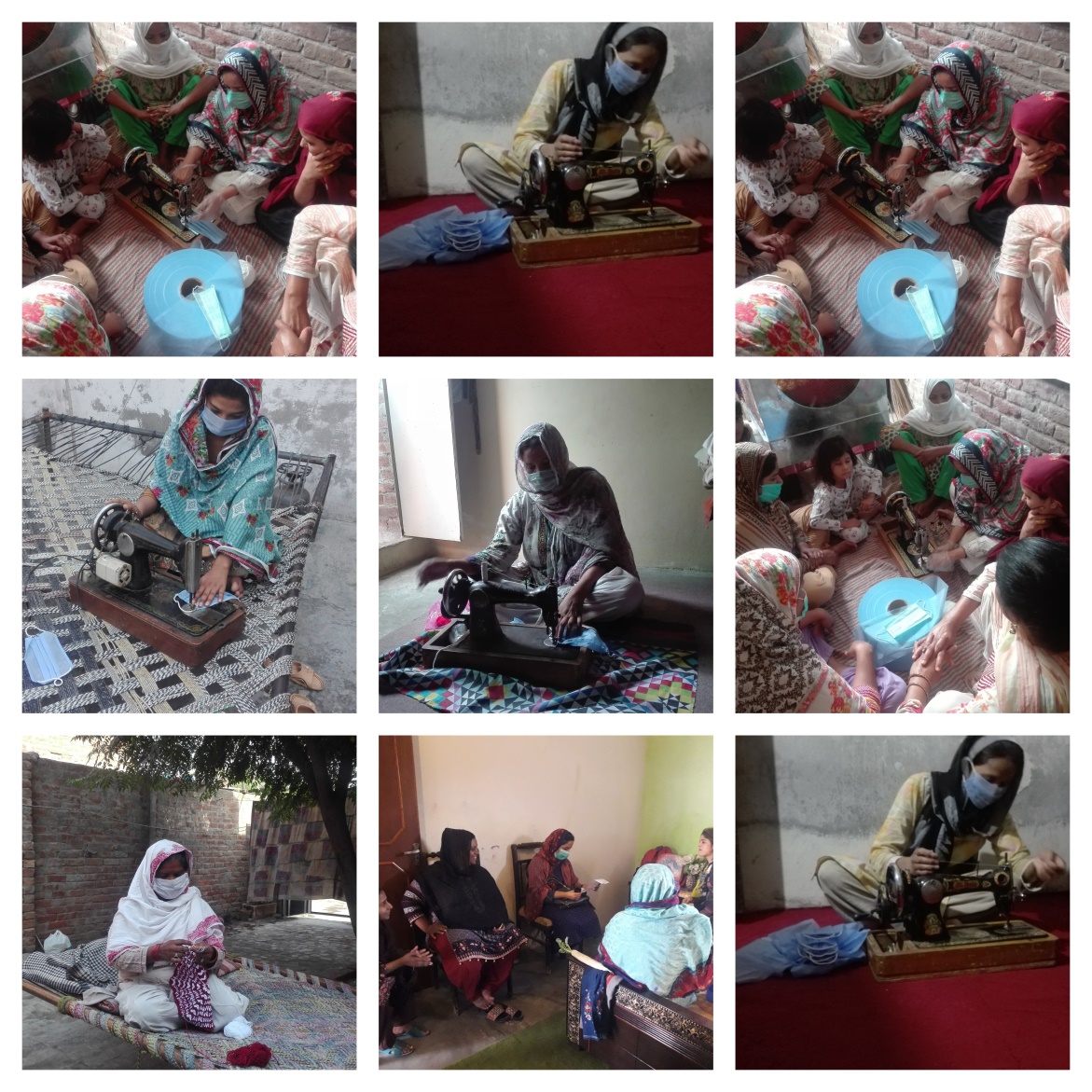 More Hand Washing Units Installed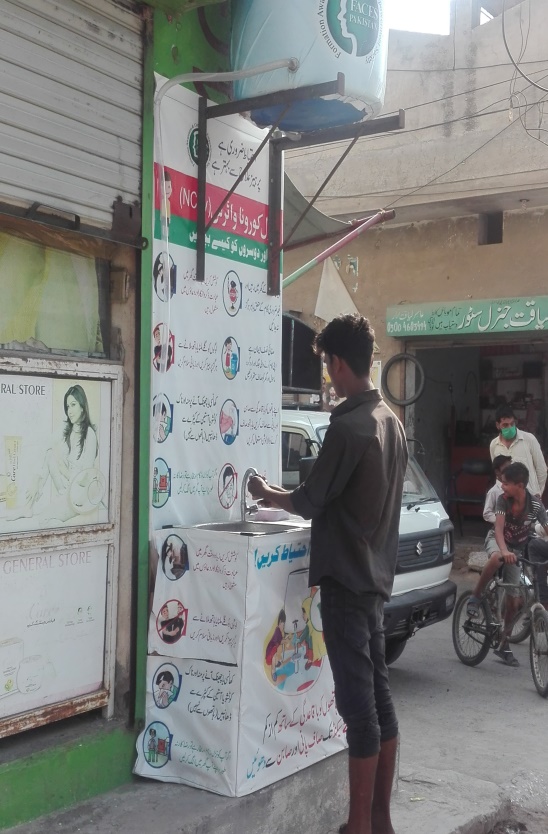 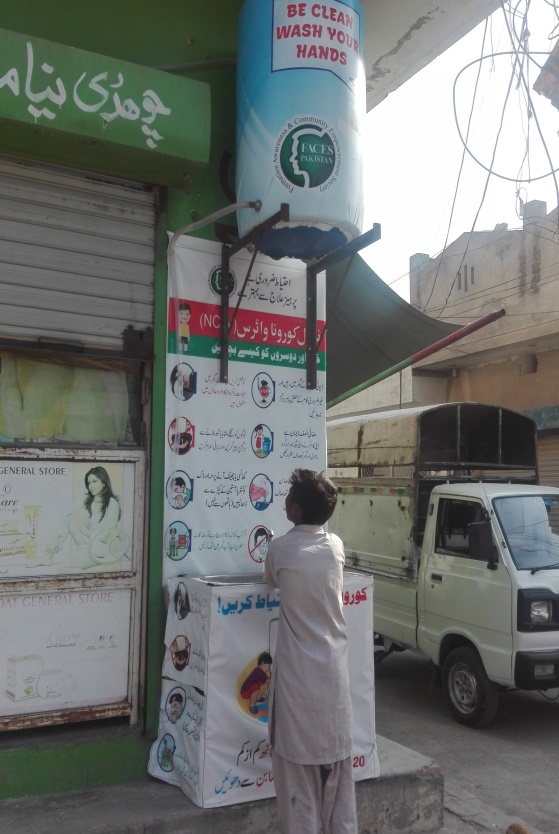 Hygiene kits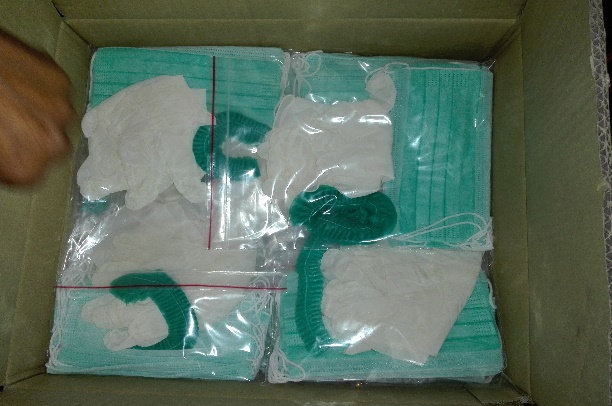 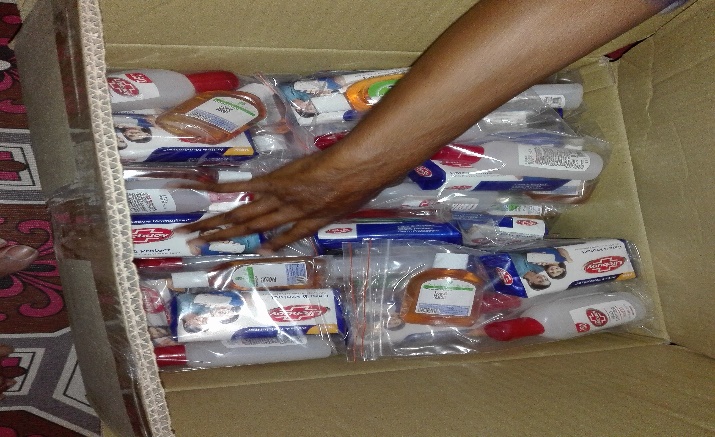 Rashan (Food Items) Distribution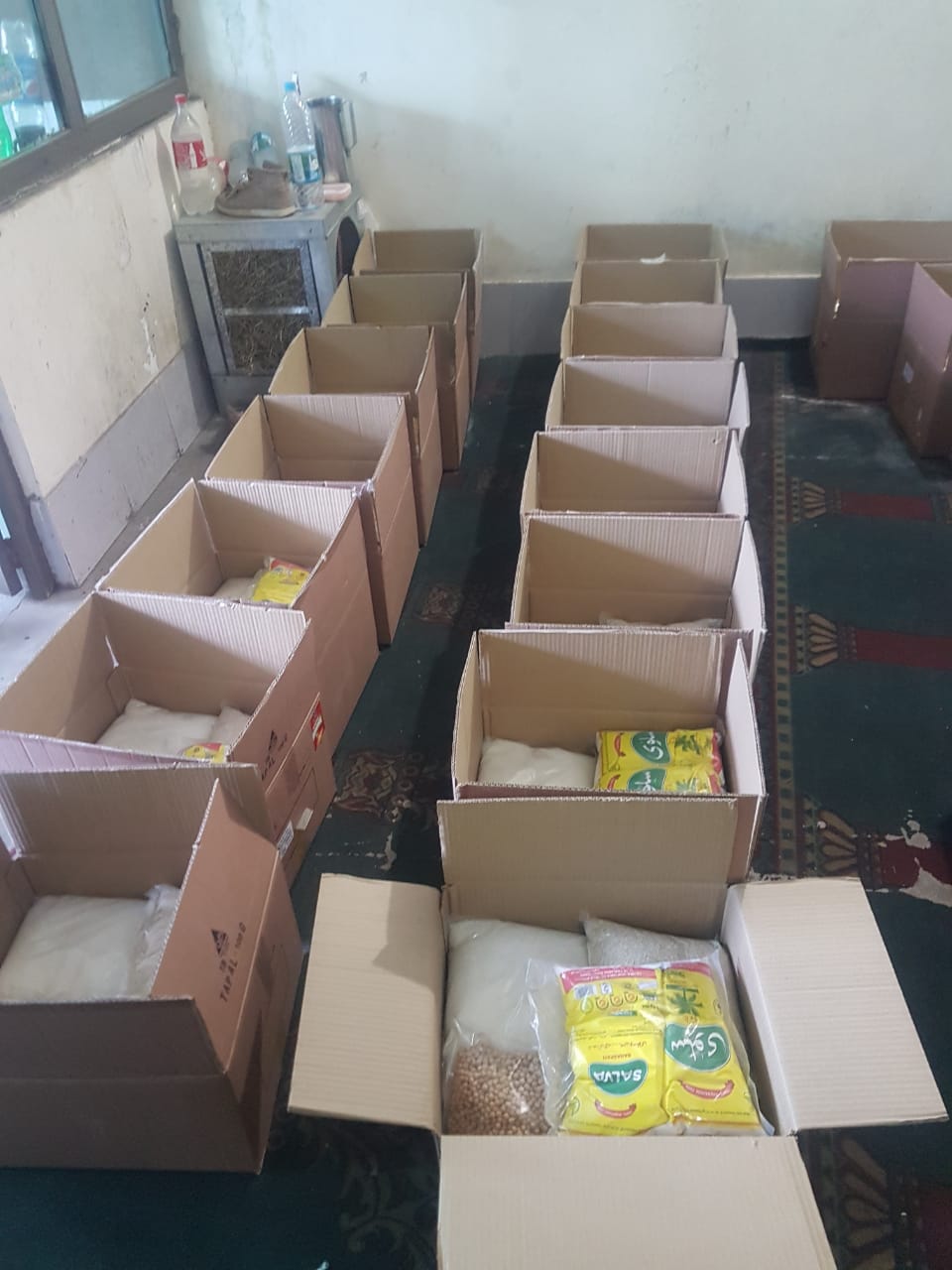 COVID 19- & Vaccine Awareness Sessions 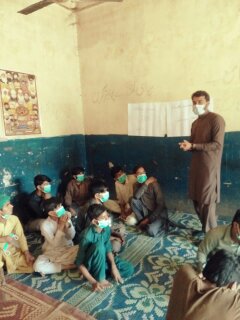 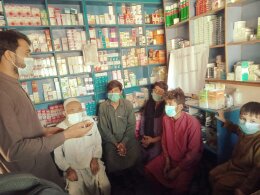 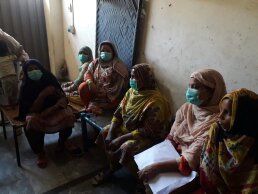 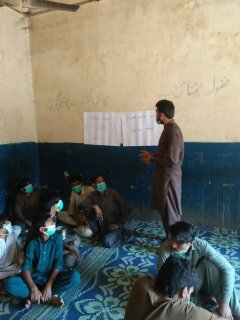 